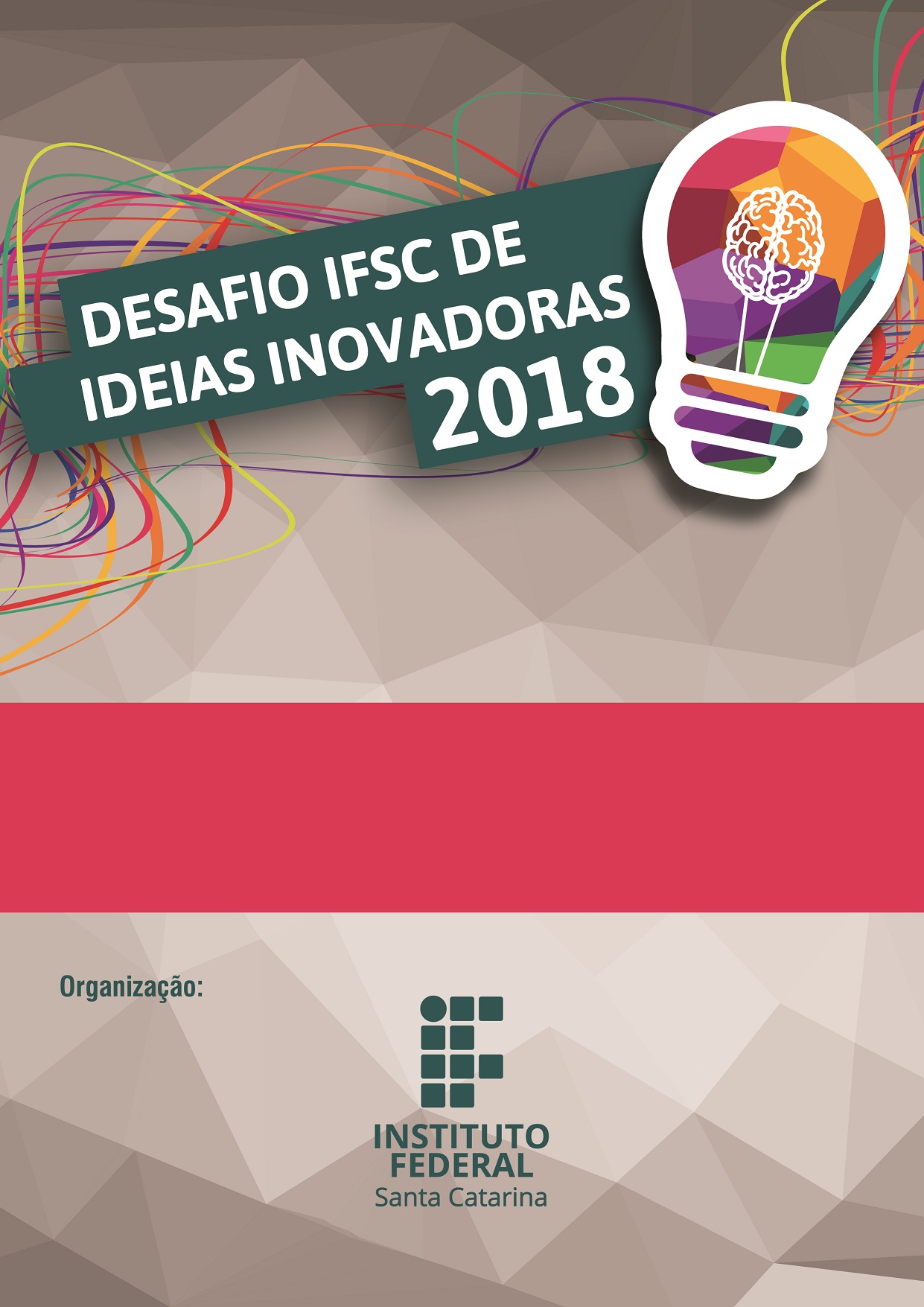 CHAMADA PÚBLICA PROPPI Nº18/2018DESAFIO IFSC DE IDEIAS INOVADORAS 2018Anexo VIRELATÓRIO FINAL E PRESTAÇÃO DE CONTAS1. Descrição da Ideia Inovadora Original e de sua Evolução (máximo 1.000 palavras)2. Relato das Atividades Desenvolvidas para a Execução do Plano de Aplicação3. Execução das Metas** Metas estabelecidas conforme Plano de Aplicação Original** Indicar se a meta foi alcançada totalmente, alcançada parcialmente ou não alcançada*** Explicar o motivo no caso de alcançada parcialmente ou não alcançada.Obs.: Ajuste o número de linhas de tabela de acordo com o número de metas.4. Infraestrutura Utilizada (Informe o local de execução das atividades e a infraestrutura utilizada para a execução do plano de aplicação)5. Relacione os Principais Fatores Negativos e Positivos que Interferiram na Execução do Plano de Aplicação6. Resultados Alcançados e Estágio de Desenvolvimento7. Relate as Parcerias Estabelecidas e Perspectivas de Concretização do Negócio8. Prestação de Contas* Informar nº do documento fiscal ou similar que comprove a despesa.Obs.: Ajuste o número de linhas de tabela de acordo com o número de itens de despesas. Anexar os documentos comprobatórios das despesas no final deste Relatório na mesma ordem de numeração desta Tabela.9. Fotos e Gráficos (Insira aqui fotos do laboratório, dos equipamentos adquiridos, do protótipo, da equipe trabalhando, gráficos científicos com os resultados etc, com a devida descrição)Identificação e assinatura dos membros da equipe:Identificação e assinatura do servidor do IFSC Mentor da equipe:_______________________________Nome:CPF:Data: ____/____/_______AnexosCópia dos Documentos Comprobatórios de DespesaNºMetaSituação**Observação***M1M2M3...NºDescrição da DespesaIdentificação do Documento Comprobatório*Fornecedor(nome e CNPJ/CPF)Valor Unit (R$)QtdValor (R$)01020304050607080910…Valor Total (R$)Valor Total (R$)Valor Total (R$)Valor Total (R$)Valor Total (R$)Valor Total (R$)_______________________________Nome:CPF:_______________________________Nome:CPF:_______________________________Nome:CPF:_______________________________Nome:CPF: